第４３回雑居まつり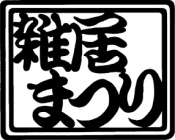 発起人会および第１回実行委員会　報告○開催日　２０１８年６月２３日（土）午後７時～８時３０分○会場	　総合福祉センター３Ｆ研修室◎配布資料○第４３回雑居まつり　第１回実行委員会　資料○第４３回雑居まつり　企画書（抜粋版）資料○第４３回雑居まつり　参加台帳発起人会報告○参加団体２７団体が集まりました。事務局含め、みんなで自己紹介しました。○第４３回雑居まつり　開催を満場一致で確認しました。第1回実行委員会報告１．世田谷区からの助成について1,357,246円の助成を受けられることになりました。当日の手話通訳への謝礼や電気の配線、舞台や音響設備、プレハブの設置などに使われます。２．世田谷区社会福祉協議会からの「世田谷区共同募金配分金」について１０万円の助成をいただけることになりました。３．第４２回の会計報告および支える会の会計報告は次回とします。４．企画書（案）に沿って内容の確認・討議①趣旨について昨年同様の文章で確認しました。②開催内容について○日時　○場所　○主催　○後援について、確認しました。○体制について実行委員長：菅原　和之（原水爆禁止せたがや市民会議）副実行委員長：各広場の代表者会計監査：野中悟（クリーン係）、土方訓子（ピーターパン）実行委員長は、拍手で承認されました。会計監査は昨年の方２名にお願いすることが承認されましたので、次回実行委員会で皆さんにおはかりします。③広場の確認広場については昨年と同じで行うことが確認されました。④広場の場所について　広場の場所についても昨年と同じで行うことが確認されました。⑤ポスターについて昨年ポスターを描いていただいた荻野さんから「今年もお手伝いできることがあれば・・・。」とご連絡をいただき、今年もお願いすることで承認されました。紙の色については、次回検討する事となりました。⑥メイン舞台の音響についてメイン舞台の音響設備、操作の委託について、雨天順延になった場合、２日間に渡り、機材と人件費の確保が必要となるため、業者から最低でも1.5日分の委託量の請求がありました。昨年度については、区役所からの助成金が1日分、雑居まつりを支える会から0.5日分を支出しました。さて、今年度は1日分の予算しかついていませんが、どうしましょうか？　・社会福祉協議会の助成金を0.5日分を充てるのはどうか？　・昨年度の決算報告と今年度の予算を見比べてみないとわからない。　・見積内容を確認して、機材の調整などで金額を抑えるという方法もある。　・順延の時に予定していた機材を変更するのは大変だと思うので、同じセット内容にできたほうが良い。　以上のような意見が出されました。　これを踏まえて次回資料をそろえて再度灯具することとなりました。５．その他○各団体からの連携アピール　各団体から連絡やＰＲがありました。※参加台帳は、次回実行委員会（７月２８日（土））までに提出をお願いいたします。※食べ物を販売する団体は、必ず「行事等における臨時出店届」を提出してください。　なお、販売する食べ物は「祭り等の於ける取り扱い食品について」を遵守してください。　締め切りは９月２２日（土）です。◆今後の予定○第２回実行委員会　　７月２８日（土）午後７時～　総合福祉センター　３階研修室○第３回実行委員会　　９月　１日（土）午後７時～　総合福祉センター　３階研修室○第４回実行委員会　　９月２２日（土）午後７時～　総合福祉センター　３階研修室○第５回実行委員会　　９月２９日（金）午後７時～　総合福祉センター　３階研修室○第６回実行委員会（反省会）　未定◆事務局連絡先〒154-002１ 世田谷区豪徳寺１－４１－６ 　地域ボランティア活動センター内TEL兼FAX：３４２８－４８９１　連絡用携帯電話：０８０-３３１０－３３９３URL http://zakkyo.blog133.fc2.com/○事務局には常駐スタッフがおりません。不定期に留守番電話やＦＡＸ、郵便物を確認して折り返しご連絡をしています。お急ぎの場合は、連絡用携帯電話をご利用ください。留守番電話に入れる場合には必ず団体名とメッセージを残しておいてください。